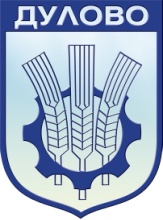            ОБЩИНА ДУЛОВО, ОБЛАСТ СИЛИСТРА                             7650 гр.Дулово, ул. Васил Левски №18, тел.:0864/2 30 00, факс: 2 30 20, Еmail: dulovokmet@abv.bgДоинж. Невхис Мустафа,председател на Общински съвет,гр.ДуловоДОКЛАДНА ЗАПИСКА             От Д-р ЮКСЕЛ АХМЕД – КМЕТ НА ОБЩИНА ДУЛОВО ОТНОСНО: Създаване на обществен съвет, който оказва съдействие и помощ при извършване на дейностите по социално подпомагане и упражнява обществен контрол върху тяхното осъществяване.           Уважаема г-жо Председател, Уважаеми дами и господа общински съветници, Съгласно чл.35 от Закона за социалното подпомагане в  общините се създават обществени съвети с решение на общинския съвет, които оказват съдействие и помощ при извършване на дейностите по социално подпомагане и упражняват обществен контрол върху тяхното осъществяване. Функциите на обществения съвет са регламентирани в чл.52 от Правилника за прилагане на Закона за социалното подпомагане и се изразяват в следното: 1. съдействие за провеждане на политиката в областта на социалните помощи в общината;2. съдействие и подпомагане за разработване на областни стратегии, общински програми, планове и проекти, свързани със социалните помощи.Общественият съвет се състои най-малко от 7 души, като в състава му се включват заинтересувани органи, лица и организации, имащи отношение към дейностите в областта на социалните помощи.Членовете на обществения съвет са длъжни да спазват нормативните изисквания за защита на информацията за подпомаганите лица и семейства, която им е станала известна при осъществяването на тяхната дейност.Във връзка с гореизложеното, предлагам Общински съвет град Дулово да вземе следното                                                                                                                                                                     Р Е Ш Е Н И Е:На основание чл.21, ал.1, т.23 от ЗМСМА, чл.35 от Закона за социалното подпомагане и чл. 52 от Правилника за прилагане на Закона за социалното подпомагане,             1.Създава Обществен съвет, който оказва съдействие и помощ при извършване на дейностите по социално подпомагане и упражнява обществен контрол върху тяхното осъществяване.          2.Общественият съвет да се състои от 7 души, както следва:     	Председател: Доротея Тотева – зам.- кмет „Хуманитарни дейности”	Членове: 1.Пенка Томова – гл.експерт ЖН и СП		          2.Садет Адемова – директор Д СП		          3.Стоянка Димитрова – директор на социални услуги от резидентен ЦНСТ – 1, 2, ЗЖ за пълнолетни лица с психични увреждания		         4.Емрах Фаик – управител на Домашен социален патронаж		         5.Д-р Спасимир Иванов – общински съветник		         6.Джюнеид Вахид – общински съветник	3.Приема Правилник за устройството и дейността на Обществения съвет по социално подпомагане и услуги в община Дулово.С уважение,Д-р Юксел АхмедКМЕТ НА ОБЩИНА ДУЛОВО Съгласувал:Доротея Тотевазам.- кмет „Хуманитарни дейности”               Изготвил:                                                                        Пенка Томова             гл.експерт ЖН и СП